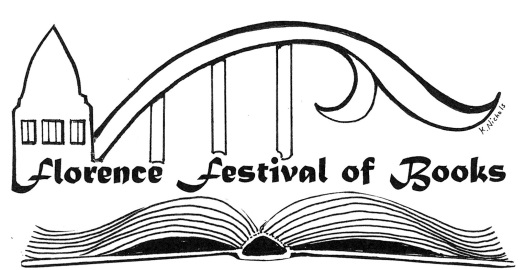 3rd ANNUAL FLORENCE FESTIVAL OF BOOKSAUTHORS AND PUBLISHERS FAIRFLORENCE EVENTS CENTERSEPTEMBER 28, 201310 A.M. – 4 P.M.AUTHOR/PUBLISHER NAME_______________________________________________________ADDRESS_________________________CITY________________________STATE_____ZIP_________PHONE __________________________/_____________________ EMAIL______________________________________Author or Self-Published Author ____                     Optional--special location request, please specify___________________Book Publisher____                                                                                   6-ft table $35 ___,8-ft table  $50___,8-ft table shared (limit 2 Authors) $60.00 ____ (Both names on both forms)Electrical   yes____  no_____   15-minute read-from-your-book(s) in reading area, $10 (additional)________                                                                                                     (Limit one reading time per author, 1st come/1st served)DEADLINE, RULES &  LIABILITY RELEASE: • Application must be received by September 6, 2013• Payment is due at time of application to reserve your space• Space is limited to approximately 60 tables• Due to the fire code, authors/publishers will be limited to the space in their designated area only• Space must be left clean after event  • Food and drink will be available• Authors/publishers are asked to park in the south lot.  Please leave front parking for attendees.• No packing or dismantling of display will be permitted prior to 4 p.m.• Neither the Florence Festival of Books nor the Florence Events Center shall be held responsible or liable for fire, theft, breakage, loss or any other damage however caused, and they are released from any and all liabilities for any loss, damage or injury to any and all persons, employees and property.	I have read and understand the above terms and agree to be bound by them.	SIGNATURE_______________________________________________ Date__________APPLICATION SUBMISSION:Submit application, with separate author and book information suitable for use in a press release, by September 6, 2013 to:		Florence Festival of Books		Florence Events Center		715 Quince St.		Florence, OR  97439FORM OF PAYMENT:   CHECK payable to “Friends of the Florence Events Center” CHECK #_____	CREDIT CARD NUMBER____________________________________M/C, VISA, Discover	EXPIRATION DATE_______/__________          V CODE _______________	SIGNATURE_____________________________________________________For further information call the Florence Events Center, 541-997-1994 or toll free 888-968-4086.